TO THE REGISTRAR'S OFFICEMy ...................... which I received from Istanbul Arel University has been lost/damaged, and its information is given below. I request that the second copy of my ………………………… to be prepared. Kindly submitted for necessary action.                                                                              (Student name, surname, signature)Documents that the person who has lost his/her diploma should add to the application:Announcement of loss to a newspaper with high circulationPhotocopy of identity card (front-back)Documents whose diploma has been damaged or which need to be attached in case of an application for reissue for compulsory reasons:Old diplomaPhotocopy of identity card (front-back)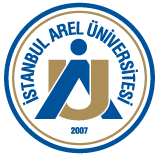 REGISTRAR'S OFFICESECOND COPY DIPLOMA APPLICATION FORMDocument No: FR.OIO.023Release Date: 20.07.2023Revision No: 00Revision Date:INFORMATION ON THE LOST/DAMAGED DOCUMENTINFORMATION ON THE LOST/DAMAGED DOCUMENTName and surnameStudent numberT.R. Identity NumberFaculty/Institute/DirectorateDepartment/ProgramDate of GraduationCell phoneE-mail